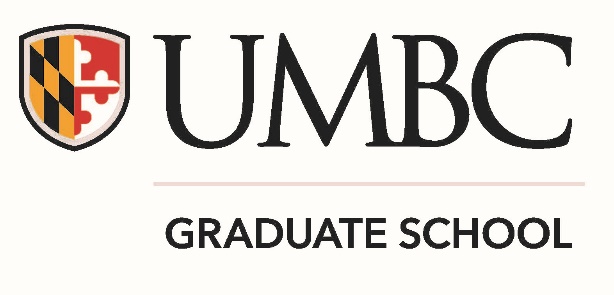 CERTIFICATION OF COMPLETION OF MASTER’S DEGREE REQUIREMENTSThis student has met all requirements of the Graduate School and the program for the degree, including (please check all that apply): *This form is due the last day of the term for which the student has applied to graduate.		               1034 - 008Name: (last, first, M.I.)Campus ID:Type of Masters Degree:Graduation Term  and Year:Graduate Program:Graduate Program:CompletedCourse WorkCourse WorkThesis DefenseThesis DefenseCapstone ProjectCapstone ProjectSeminars and/or Research PapersSeminars and/or Research PapersWritten Comprehensive ExaminationWritten Comprehensive ExaminationPortfolioPortfolioOral Comprehensive ExaminationOral Comprehensive ExaminationLanguage RequirementsLanguage RequirementsStudent has not completed degree requirements: Please withdraw current diploma application.Student has not completed degree requirements: Please withdraw current diploma application.Student has not completed degree requirements: Please withdraw current diploma application.Student has not completed degree requirements: Please withdraw current diploma application.Student has not completed degree requirements: Please withdraw current diploma application.Student has not completed degree requirements: Please withdraw current diploma application.APPROVAL SIGNATURESPlease type and signAPPROVAL SIGNATURESPlease type and signAPPROVAL SIGNATURESPlease type and signAdvisor:Signature:Date:Graduate Program Director:Signature:Date: